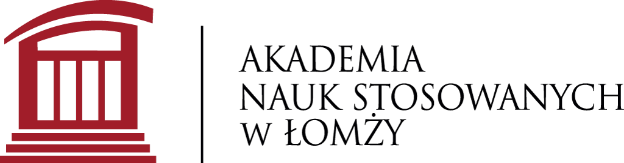 Wydział Nauk o ZdrowiuKierunek studiów: PielęgniarstwoImię i nazwisko studentaNumer albumuTYTUŁ PRACY 	Praca magisterskanapisana pod kierunkiem……………………………………..….………………………………….Podpis promotoraŁomża 2022